Конспект интегрированного занятия в старшей группе "Русский национальный костюм"Программное содержание:Закрепить знания детей о русском национальном костюме, о значении деталей костюма.Продолжать формировать умение вести диалог между воспитателем и детьми; побуждать детей интересоваться смыслом новых слов.Формировать эстетический вкус к национальным обычаям и традициям.Словарная работа: ягодка, кокошник, оберег.Материал: изображения мальчика и девочки, изображения нарядной и обычной одежды, изображения символов, которыми украшали одежду.Предшествующая работа: Знакомство детей с русским национальным костюмом;Дидактическая игра «Собери костюм».                                         Ход занятия(Играет русская народная музыка «Во поле береза стояла». Под музыку входят дети.)Хозяйка: - Ребята, сегодня к нам в гости пришли русские красавицы. Посмотрите, какие они стройные и изящные.Хозяйка: - Как раньше в народе называли красавиц?Дети: Лебедушка, березонька, пава, ягодка (словарная работа).Ягодка – приветливо, ласково называли девушек.Хозяйка: - А какими именами их называют в сказках?Дети: Василиса Прекрасная; Марья – 5краса, длинная коса; Марья – искусница; Василиса Премудрая.Хозяйка: - А теперь отгадайте загадки.Дуйся, не дуйся, через голову суйся,          Попляши день – деньской и пойдешь на покой. (Рубаха.)Сижу верхом, не ведаю на ком.          Знакомца встречу – соскочу, привечу. (Шапка.)Сплетен липовый кузовок,          Ночью отперт, а днем заперт. (Лапти)Хозяйка: - Молодцы! Раньше была традиция: в дни праздников устраивали ярмарки и люди надевали самую красивую одежду.(Выходит Алёна в русском сарафане.)Хозяйка: - Вот, посмотрите, Алёнушка в русском национальном костюме.Хозяйка: - Давайте рассмотрим нарядный русский костюм и обычную одежду. Из чего состоит нарядный костюм?Дети: Из рубахи, сарафана и кокошника. (Словарная работа.)Кокошник – русский народный головной убор, в виде округлого щита вокруг головы.Физминутка «Летает – не летает».Хозяйка: - Я буду называть птиц, животных, растения. И если то, что я назвала, летает – вы поднимаете ручки вверх, а если не летает, то надо присесть.(играют)Хозяйка: - Ну, вот и отдохнули, можно садиться на места.- Кого вы здесь видите? (показывает кукол в русских народных костюмах)Дети: Мальчика и девочку.Хозяйка: - Правильно. Но как мы будем к ним обращаться, если у них нет имен. Давайте вспомним старинные русские имена.Дети: Иванушка,  Аленушка,  Дарьюшка,  Глебушка, Никита, Данил, Арина, Дуняша, Валентина.Хозяйка: - Молодцы! Сколько имен вы знаете. Какое имя выберем мальчику?Дети: Данил!Хозяйка: А девочку как назовем?Дети: Арина!Хозяйка: - Данил и Арина тоже собрались идти на ярмарку, а мы с вами должны украсить их одежду. В каких местах украшалась одежда?Дети: На рукаве, подоле, воротнике.Хозяйка:- А вы знаете, что в старину одежда, особенно праздничная, украшалась узорами, вышивкой. Какие символы вышивали мастерицы?Дети: Ромбы, кресты, деревья, птиц.Хозяйка: - В старые времена на подоле рубахи пришивали узорную полосу, на которой вышивали символы. Узоры эти были разноцветные. А вот и некоторые обозначения.(Хозяйка показывает обозначения-рисунки)Хозяйка: - Для чего вышивали символы?Дети: Они оберегали человека.Хозяйка: - Поэтому их еще называют оберегами. (Словарная работа.)Оберег – талисман, привеска от сглаза.Хозяйка: - Сейчас мы украсим одежду Данила и Арины. По-очереди вы будите подходить и рисовать тот узор, который вам больше нравится. Мальчики украшают Данила, девочки - Арину.(Украшают одежду.)Хозяйка: - Молодцы! Теперь и Данил и Арина смогут пойти на ярмарку! На ярмарках люди веселились, играли, танцевали. Вот и наши девочки сейчас исполнят русский народный танец.(Танец девочек.)Хозяйка: - Вот и заканчивается наше занятие.Что вам больше всего понравилось?Что было самым сложным?Дети: Ответы детей.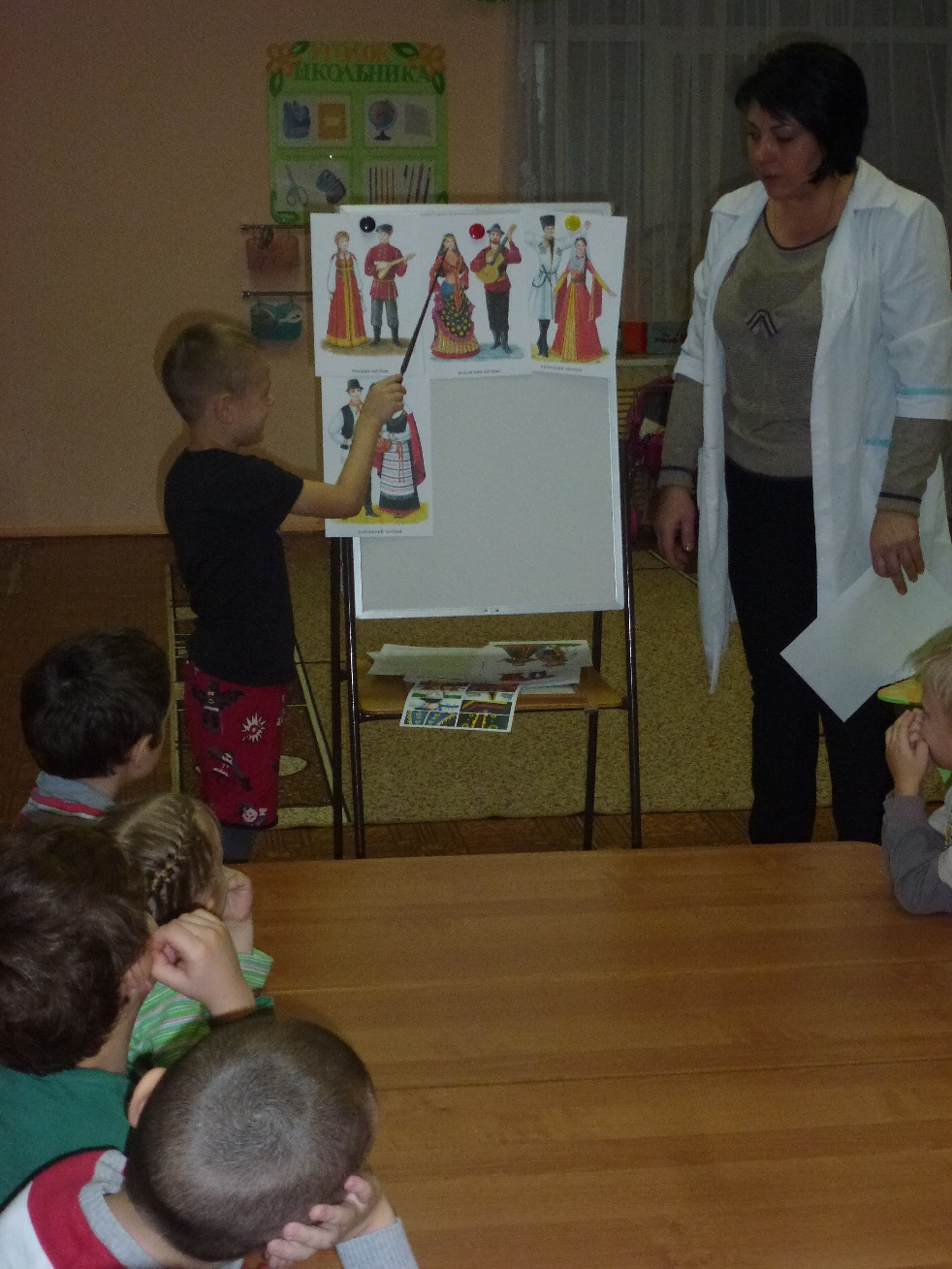 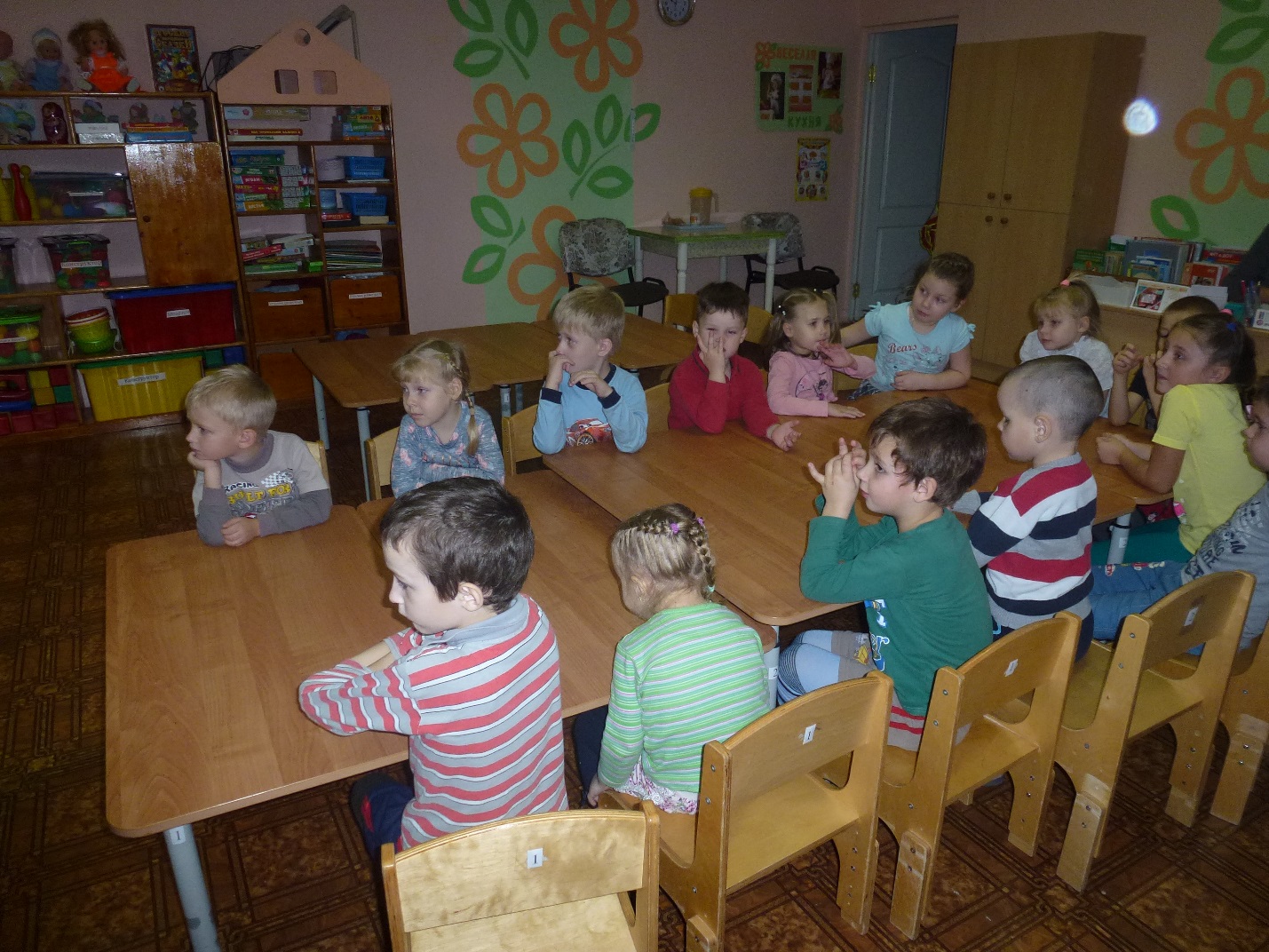 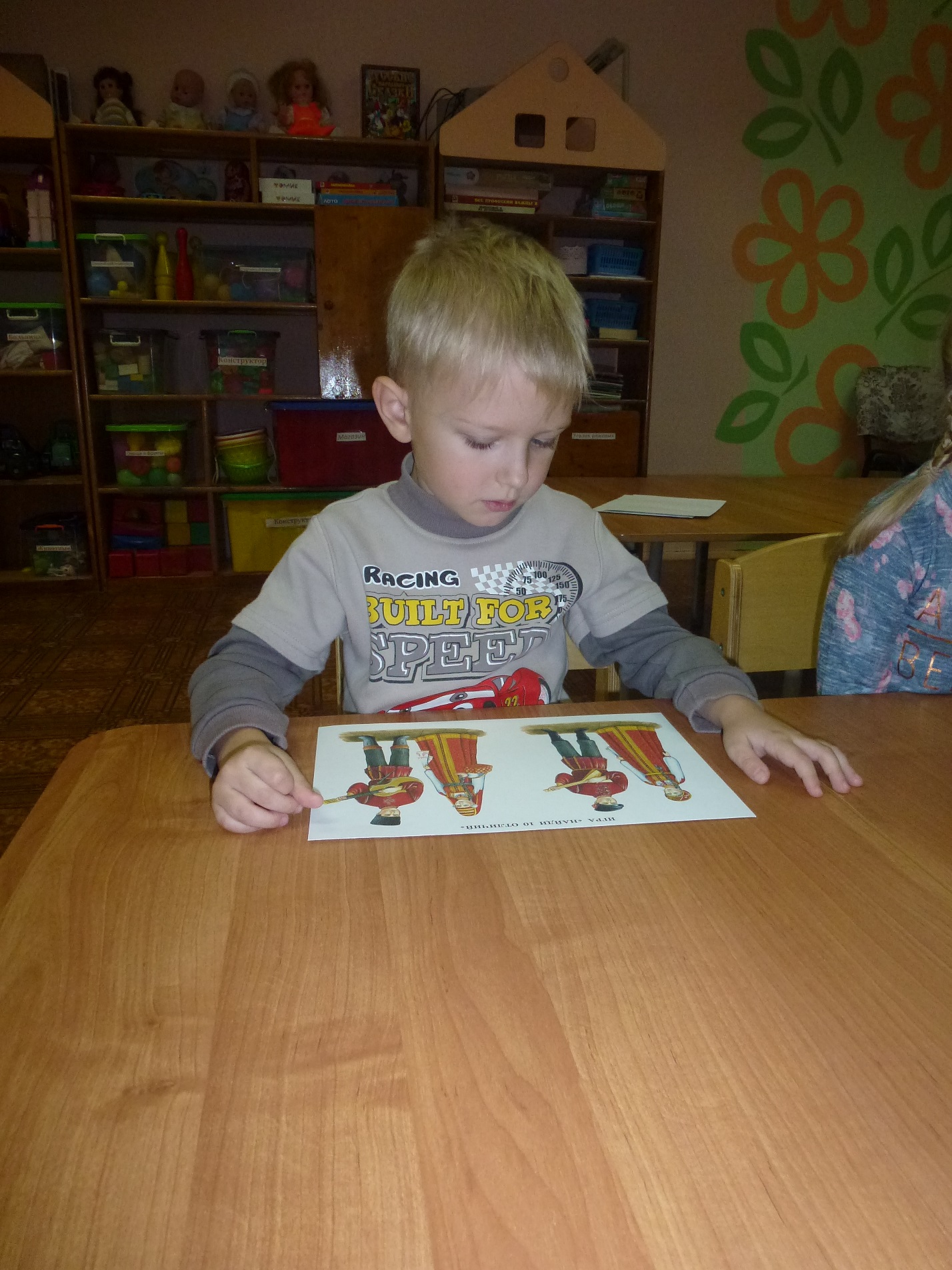 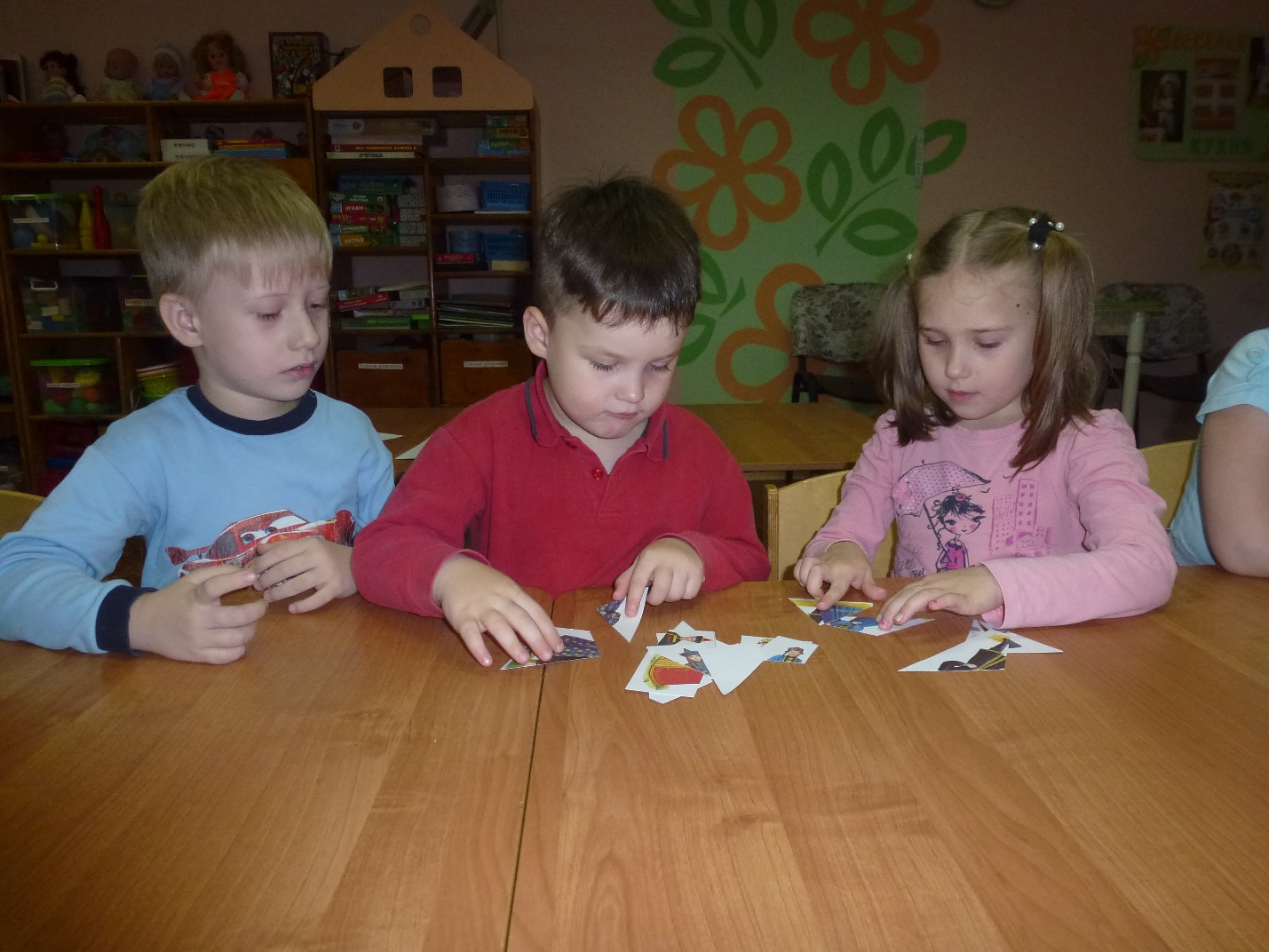 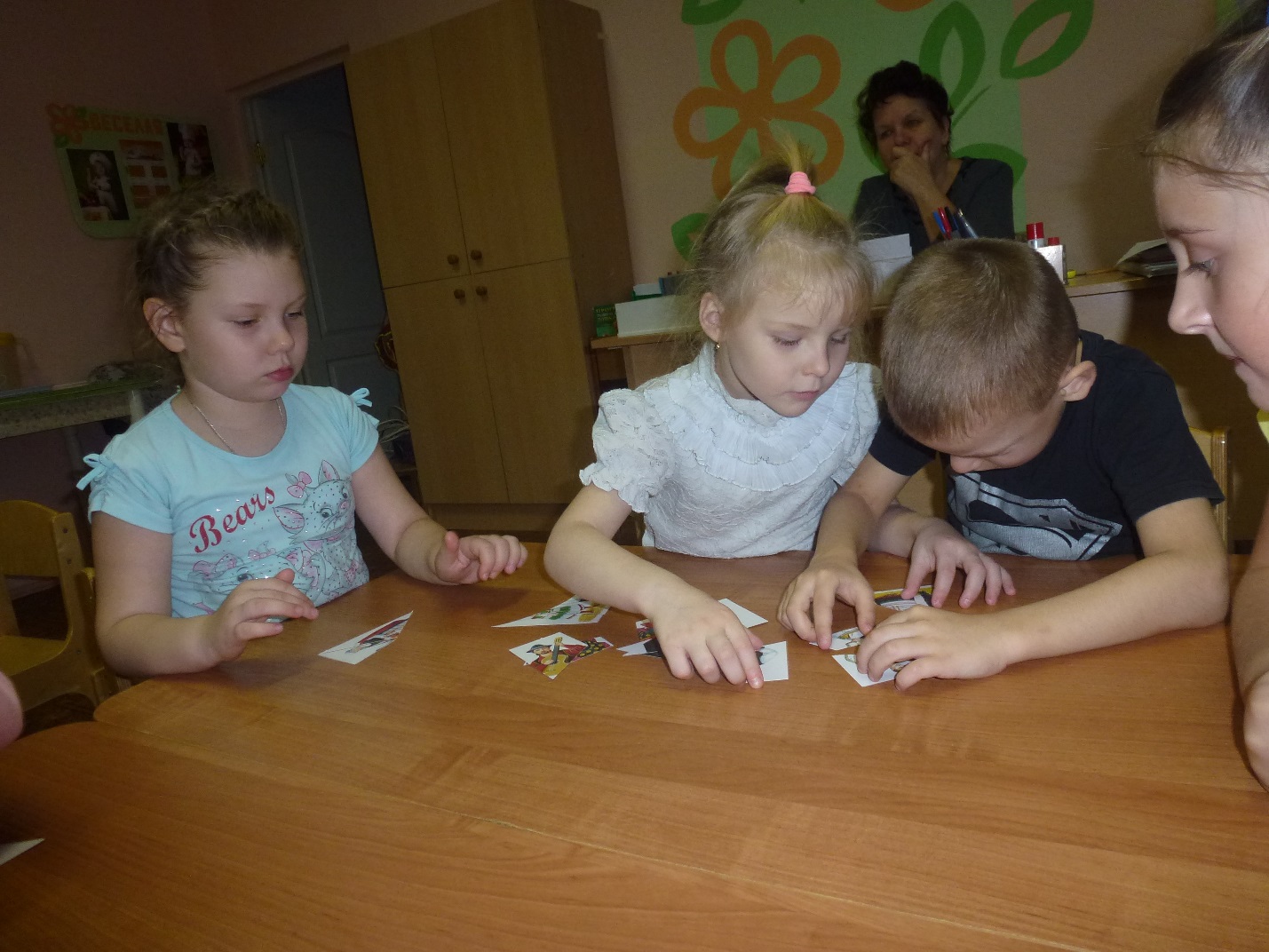 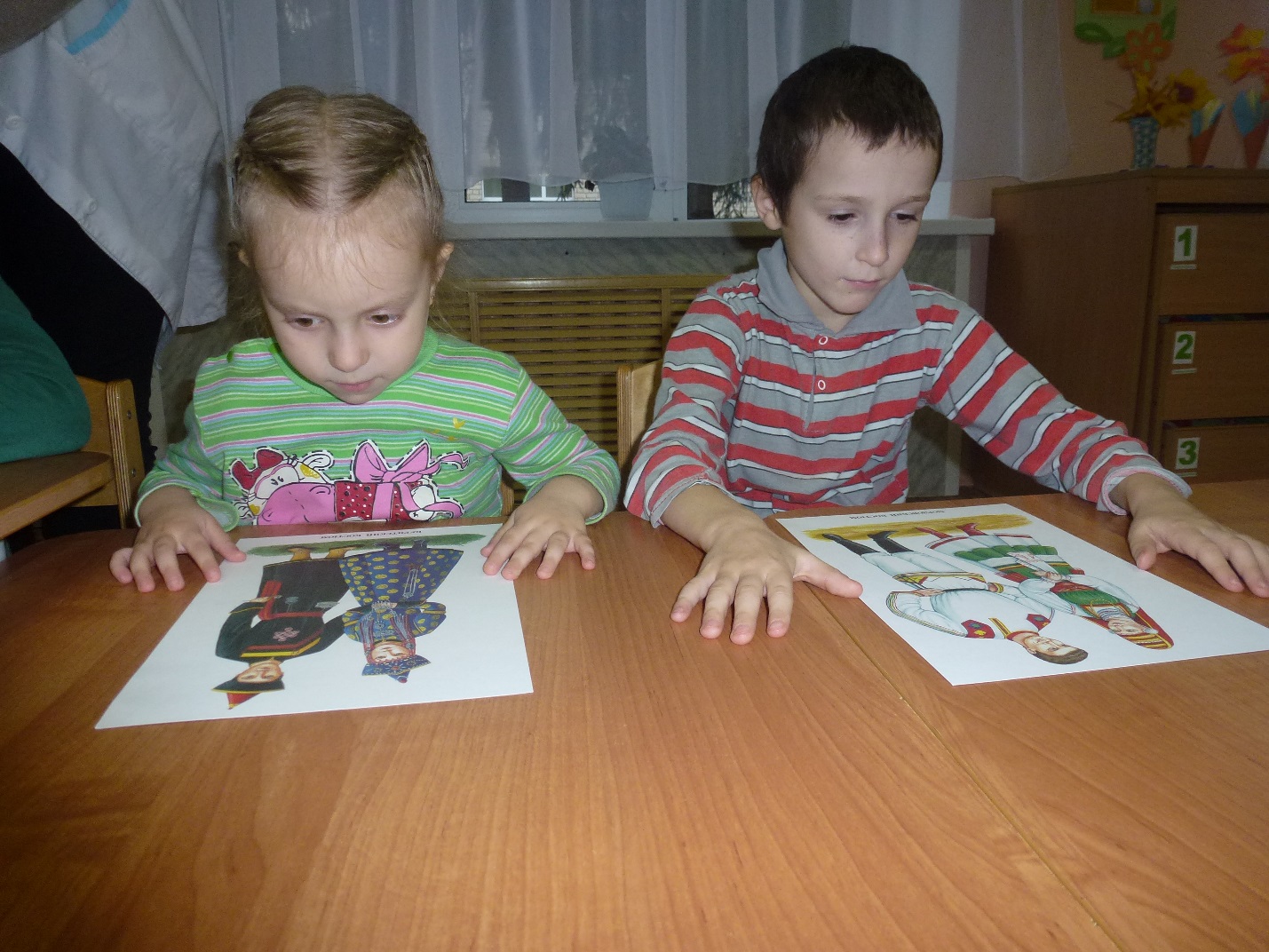 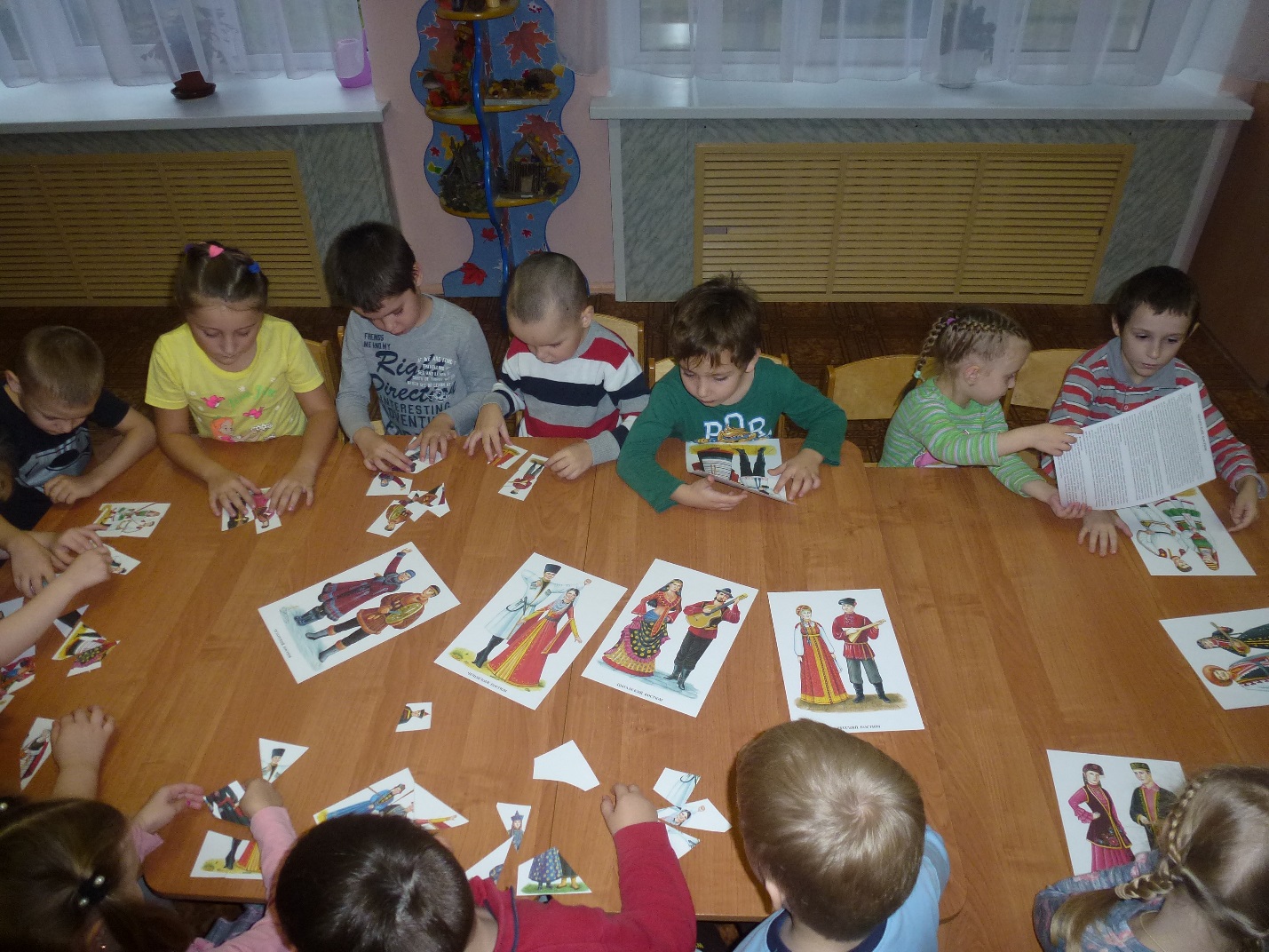 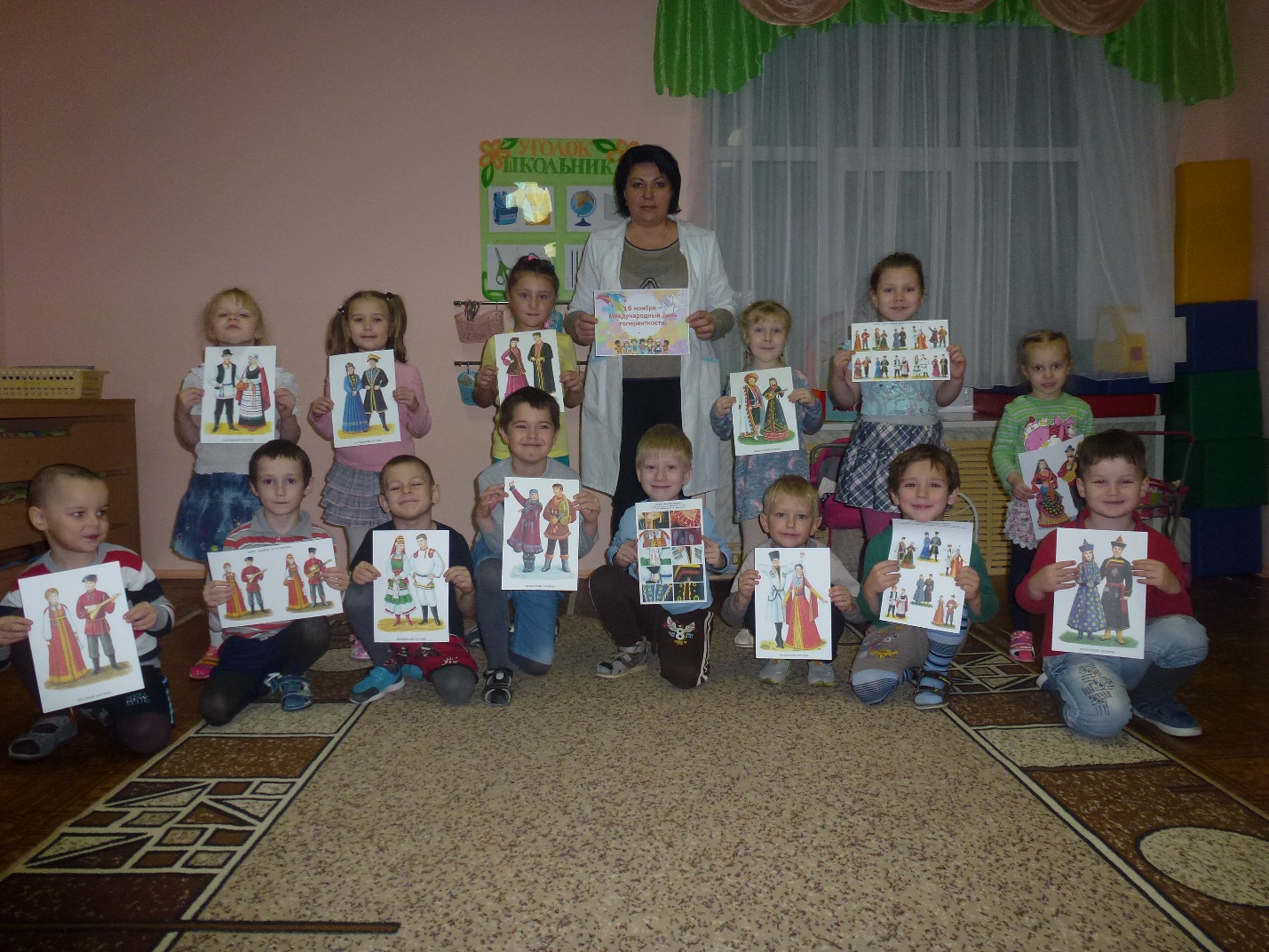 